Ganseman LucRoute de Bouillon 170 bte 1/1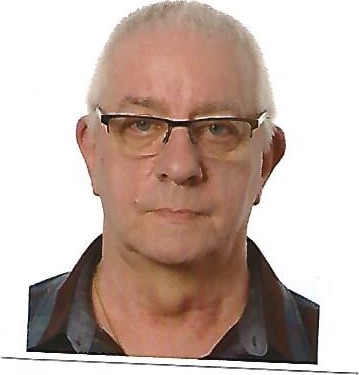 B—6700 Stockem ( Arlon )GSM : 0032 496 24 09 36Né le 30/09/1953 à Zèle BelgiqueMarié sans enfantLangues : Français, Luxembourgeois.Email : luganho@gmail.comPERMIS et QUALIFICATIONSPermis C et ECACS (Attestation de conduite en sécurité suivant les recommandations de prévention de l’ AAA)ACS Chariots élévateurs frontaux ACS Chariots élévateurs latéraux ACS Gerbeurs et transpalettes électriques à conducteur portéEXPERIENCE PROFESSIONNELLEDe 1967 à 1971 Apprenti CarrossierDe 1971 à 1977 Ouvrier d'usine à ARBED RodangeDe 1977 à 1985 Conducteur d'autobus aux Vicinaux actuellement TECDe 1985 à 2010 Chauffeur poids lourd aux Transports Intralux (Ex Transports HOYER ) j'ai passé 25 années dans cette société et roulé avec tout sorte de camion : - porteur en livraison de gasoil chauffage chez les particuliers,  - semi citerne de gaz,  - semi transport d'hydrogène,  - semi transport container - semi citerne carburant de 2000 à 2004 Du fait que je parle le Luxembourgeois,  Transport Hoyer m’a loué chez Dupont de Nemours à Contern comme chauffeur interne à l'usine pour effectuer les chargements de la production journalière dans une semi prévue à cet effet et conduire cette marchandise chez Kuhne & Nagel aussi situé à Contern où ces palettes étaient scannées et rangées dans des racks.J'ai eu une formation interne à Dupont Nemours pour la manipulation de différents transpalettes électriques et différents chariots élévateurs .J'ai eu ma retraite le 30/09/2010 et suis resté sans travailler pendant 6 mois . Ayant été depuis toujours habitué à bouger,  je me suis mis à la recherche d'un travail d'appoint et j'ai travaillé pour le dépanneur Didier Piron et ensuite au Taxi Schmit d'Arlon à temps partiel avec ce que la retraite me permettait de faire et à partir du 30/09/2018 à l’âge de 65 ans à temps plein jusqu'au 15 mars 2020 début du covid19 ou le patron a dû se séparer de plusieurs chauffeurs par manque de travail.Au mois de juin 2020 j’aie suivi la formation à Sanem pour obtenir le CAP.Je me suis inscrit dans les agences intérim et j’aie eu l’occasion de travailler pour Jost Group en remplacement et pour Solarec Sa aussi en remplacement 5 semaine de nuit en transfert.